ประวัติส่วนตัว ผลงาน และวิสัยทัศน์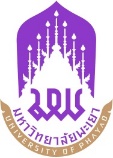 ผู้ตอบรับเป็นผู้สมควรดำรงตำแหน่งกรรมการสภามหาวิทยาลัยประเภทคณาจารย์ประจำ ๑. ประวัติส่วนตัว๑.๑ ข้อมูลส่วนตัว(๑) ชื่อ (นาย/นาง/นางสาว/ดร.)…….....………………….........…นามสกุล……....………........………........…สังกัด คณะ/วิทยาลัย……........……….......……........… เลขบัตรประจำตัวประชาชน......................................(๒) วัน/เดือน/ปีเกิด…………...............................อายุ……………ปี..........เดือน(๓) ตำแหน่งทางวิชาการ	 อาจารย์		 ผู้ช่วยศาสตราจารย์	 รองศาสตราจารย์	 ศาสตราจารย์	(๔) สถานที่ติดต่อ.....................................................................................................................…………………………………………………………..………………………………………………………………………………………………………เบอร์โทรศัพท์............................................................E-mail................................................................๑.๒ ข้อมูลการศึกษา		คุณวุฒิ			ปี พ.ศ. ที่สำเร็จการศึกษา	ชื่อสถานศึกษาและประเทศ(๑) ......................……................/............................................./………..................................	(๒) ......................……................/............................................./………..................................(๓) ......................……................/............................................./………..................................๒. ผลงานและประสบการณ์ (ไม่เกิน ๑ หน้ากระดาษ A๔).........................................................................................................................................................….…….......................................................................................................................................................…........................................................................................................................................................…....................................................................................................................................................................................................................................................................................................................................................................................................................................................................................................................................................................................................................................................................................................................................................................................................๓. วิสัยทัศน์การปฏิบัติงานในตำแหน่งกรรมการสภามหาวิทยาลัยประเภทคณาจารย์ประจำ  (ไม่เกิน ๑ หน้ากระดาษ A๔).......................................................................................................................................................................................................................................................................................................................................................................................................................................................................................................................................................................................................................................................................................................................................................................................................ขอรับรองว่าข้อความดังกล่าวข้างต้นเป็นจริงทุกประการ				ลงชื่อ......................................................................				         (..............................................................)					       วันที่...................เดือน.......................... พ.ศ.  ...............